Indigenous Rhetorical MappingNative Writing and RhetoricsDr. AndersonDue: _________________________________________   “You Must Make Your Own Map” (Harjo):  We are mostly taught how to analyze discourses and rhetorical situations without understanding our own. This project allows you to think critically about your own practices and the spaces from which they emerge. It’s about learning to understand spaces and places you occupy as power systems. It requires you create a map of your homeland or a physical space that holds meaning for you. Once you have done so, you will begin to overlay Indigenous spaces onto your map to see how the land and power structures shifted. You may use a variety of ways to produce your map.Deliverables:One map with marked spaces that are currentAn overlay (or second map) which indicates Native SpacesA short written (1-2 pp.) description to accompany your visualsGeneral Guidelines: Choose a space you inhabit (hometown, workplace, church, school, etc). First, you should physically map this space and what surrounds it using some kind of map. Second, you should overlay a map of Native space. Look for things such as place names used for streets, businesses, bodies of water, schools, etc. and use these as a means of investigation: What do these Native names mean? How do they represent Native space? How have land and power shifted? Finally, look at your practices and habits as how you inhabit this space and analyze these to help you understand how space structures social relationships and vice versa. In other words, how do you inhabit this space and how does this space become meaningful to you? You are welcome to be as creative as you want with this assignment.My thanks to Dr. Gabriella Rios for her work in rhetorical mapping which helped create this assignment.MATERIALSGoogle MapsHometown MapsHistorical MapsPlace NamesHistorical MarkersPotentials:RoadsTownsTravel patternsEmotional connectionsDemographicsAcquiring goodsPotential Power Structures:Governing MonetaryRacial/GenderBehavioral ExpectationsInstitutions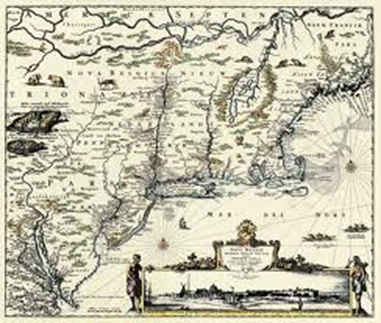 